SECTION:  DATE:   DURATION OF EXAMINATION: 
NUMBER OF PUPILS: AUTHORISED MATERIALS: Pupil’s name:	_____________________________________	CLASS:  7ENATeacher’s name: 	Marking:		10 Questions each worth 5 points	 SPECIAL INSTRUCTIONS:                                                      END OF PART ATotal /50Grade MATHS 3PEUROPEAN SCHOOL LUXEMBOURG IPREBAC 202330 January 2023 Teacher: Mme QUINN-LORD Teacher: Mme QUINN-LORDPART A: TEST WITHOUT CALCULATOR.PART A: TEST WITHOUT CALCULATOR.PART A: TEST WITHOUT CALCULATOR.QuestionMarkA1A cake is taken out of an oven and cools down in a kitchen which has an ambient temperature of 24°C.The temperature,  of the cake, in degrees Celsius,  minutes after it has been taken out of the oven can be modelled as:a) Calculate the temperature of the cake immediately after it was taken out of      the oven.b) Calculate the temperature of the cake 2 minutes after it was taken out of the      oven.c) Determine the temperature of the cake in the long run, justifiying your answer. 122A2Consider the function . a) Determine the domain and range of the function. b) Determine the coordinate of the point on the graph of y =  such that the     tangent to the curve is parallel to the line .c) Order the following expressions from smallest to biggest:221A3As part of their leaving school celebrations, a group of S7 students from a European School go camping. Their tent door is in the shape of a parabola with height, f (x), and width, x, andcan be modelled as:Both the height, f (x), and width, x, of the tent door are, given, in metres.The graph of y = f (x) is shown.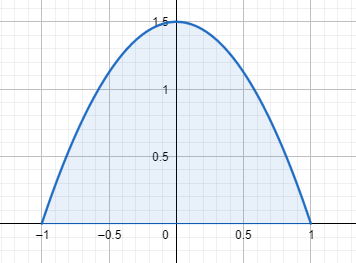 Show that the area of the tent dooris 2 m2.           5A4Consider F () the primitive of the function  The graph of the function  is shown in the diagram below. Find the value of  if the shaded area is           b > 1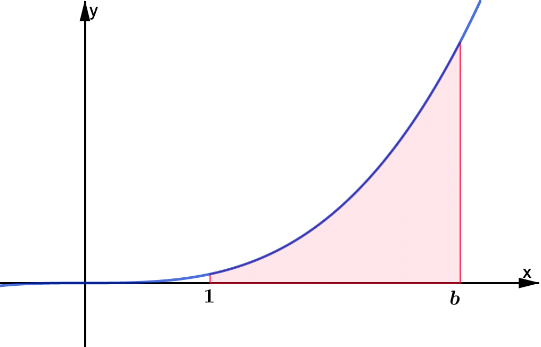 5A5From the following set, match each correlation coefficient, , with the scatter plot which you consider, best represents its value. Justify each match you make.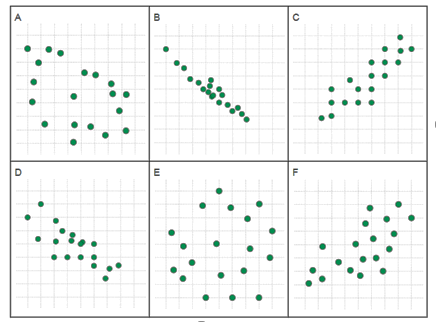 5A6BIZBOB 123 LIMITED
BIZBOB 123 manufactures medical and dental supplies. The scatter diagram, below, shows the cost in pounds and length in days, of business trips taken by its employees, A through H, over the previous year.Note: 	Each of the points A – H on the scatter diagram represents the cost and  	length of the corresponding employee’s business trip.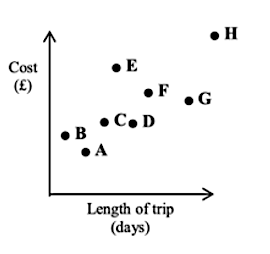 Business trips are usually undertaken by car. a) One of BIZBOB’s employees took a plane for a business trip. Identify which of     the employees A through H this would be. Explain why you identified this     employee.BIZBOB 123’s finance wizard states that there is some linear correlation between the length of a business trip, , and the total associated cost, , that the company incurs for each trip. She claims that the equation of the regression line of  on  is:b) Explain the meaning of the gradient  and the intercept  Provide an      example, to support each explanation.23A7Little Tony made a paper aeroplane in art class and decided to check if it could fly.After climbing a ladder, he threw his paper aeroplane.The flight path of the paper aeroplane is given as: where  is the height of the paper aeroplane, in meters, t seconds, after it was launched.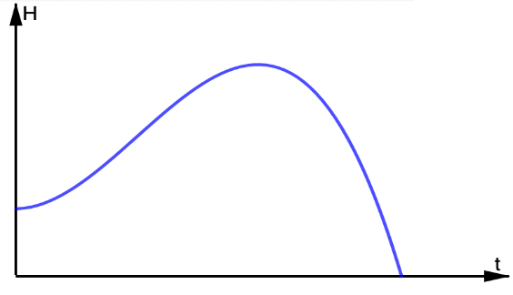 The flight path of Little Tony’s paper airplanea) Determine, the time at which the paper aeroplane reaches its highest point.b) Calculate the maximum height of Tony’s paper aeroplane.           3           2A8Gentoo penguins live on the Antarctic peninsula 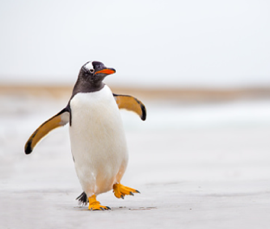 and on numerous surrounding islands. Scientific studies have determined that the Antarctic Gentoo penguin population is thriving,tripling every five years, expanding not only in size but also in distribution.A 2021 population assessment estimated that 300,000 penguins were inhabiting the Antarcticpeninsula. Given: 	P (t ) is the size of the Antarctic peninsula penguin population.	t is the time, in years, since the 2021 population assessment.a) Estimate the size of the 2024 Antarctic Gentoo penguin population, given that       population growth follows a linear model.Gentoo penguins have an incredible swimming speed; capable of obtaining speedsof up to 36 km/hour, i.e. 10 metres/second.Consider the speed-time graph of a Gentoo penguin’s travel.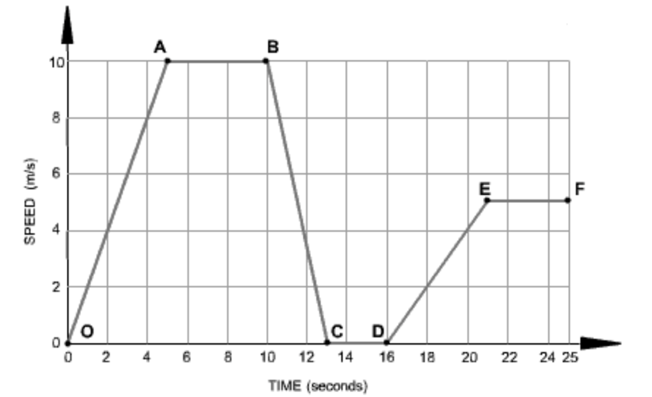 b) Select the appropriate the journey segment(s)                          A: 	From O to A                         B: 	From A to B                         C: 	From B to C                         D: 	From C to D                         E: 	From D to E                          F: 	From E to F      to complete the sentence below.        “The Gentoo penguin is swimming at a constant speed      of 10 m/s for 5 seconds ___________________ and is      accelerating at 1 m/s2 ___________________” Important: Write the complete sentence on your exam script.3           2A9One of the best known, and most Instagram able, Australian mammals is the quokka. Found solely on the island of Rottnest, Western Australia, these small marsupials with their smiley faces look like the happiest animals in the world.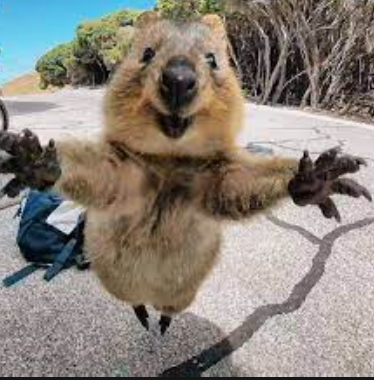                                                           A QuokkaA lucky 80% of all tourists encounter a quokka whilst visiting Rottnest Island.However, on rainy days the likelihood of seeing a quokka is reduced; 9/10th of tourists who do not encounter quokkas, said that it was raining during their visit tothe island.Note:	Meteorological records indicate it rains, on Rottnest Island, on 30% of              days.Let Q be the event a tourist, on Rottnest Island, encounters a quokka.Let R be the event it is rainy day on Rottnest Island.a) Represent the above information in a two-way, contingency, table.b) Hence, or otherwise, determine the likelihood that a Rottnest Island tourist is      unlucky given that it is not a rainy day.               Note: 	A tourist is considered to be unlucky if they do not encounter a               quokka on their trip to the island.32A10Two brothers are playing darts. The probability that Kevin wins against his olderbrother is . The brothers play four consecutive games of darts.Show that the probability that Kevin wins exactly two games is six times greater than him winning both the first and second games and then losing the third and fourth games played.5